Dymytrenko Maksym VolodymyrovychExperience:Position applied for: 4th EngineerDate of birth: 10.09.1992 (age: 25)Citizenship: UkraineResidence permit in Ukraine: YesCountry of residence: UkraineCity of residence: OdessaPermanent address: Mechnikova, 56Contact Tel. No: +38 (093) 558-92-27E-Mail: 77dimox@gmail.comSkype: Somewhere_i__belongU.S. visa: Yes. Expiration date 12.05.2020E.U. visa: NoUkrainian biometric international passport: Not specifiedDate available from: 30.06.2017English knowledge: GoodMinimum salary: 2000 $ per month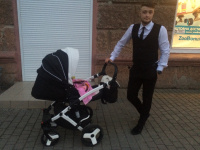 PositionFrom / ToVessel nameVessel typeDWTMEBHPFlagShipownerCrewingEngine Cadet00.00.0000-00.00.0000JS DANUBE63000-SingaporeV.Ships (Ukraine)